31 июля 2015 года на базе летнего оздоровительного лагеря на озере Песчаное председатель Территориальной избирательной комиссии Богучарского района С.И. Заикин встретился с отдыхающими учащимися КОУ ВО «Богучарская школа-интернат для детей-сирот и детей, оставшихся без попечения родителей имени М.А.Шолохова». Он рассказал ребятам о предстоящих выборах, которые состоятся 13 сентября 2015 года. Затем отдыхающим было предложено нарисовать иллюстрации и написать сочинения в поэтической и прозаической форме на избирательную тематику. В течении 3 часов ребята готовили свои работы. Лучшими в проведенном мероприятии признаны:Белякович Нина – 3 отряд:« Мы на выборы идем, Дружно бюллетни берем. Здесь решается судьба Страны, города села.Ох, как трудно выбрать нам,Законопослушным гражданам:Кто же сможет, кто же воин,Президентом быть достоин.Россияне мы, друзья!Честь страны для нас важна.Галочку ты ставь разумно,Лишь серьезно, не бездумно!Мать-Россию любим мы, Ее сыны и дочери.С Путиным мы всей страной, Как за каменной стеной!»Пономарев Евгений – 4 отряд:«Ну вот мы снова голосуем,Мы собрались сегодня здесь,Мы честь и гордость нарисуемИ защитим народ наш весь.Пускай земля родная нашаСвободно дышит и цветет.Через века рукой помашемТем, кто любит, помнит, ждет.Мы потянем других за собой, Мы на верном пути будем жить.Помни, друг, этот выбор лишь твой, Остальные помогут решить.»Косинов Роман – 3 отряд:«Мы пока всего лишь дети, Не должны мы выбирать.Призываем: «Россияне!Вы должны голосовать!»На Песчаном вновь дебаты,Выступают кандидаты.Приходи голосовать,Власть народу выбирать!»Шонбина Алена – 2 отряд:«Я – человек, а значит, гражданин России. Я – гражданин, а значит, есть обязанности и права. Наверное, главное из них – выборы. На них решается твоя, моя и всех людей судьба. А что есть выборы? Это борьба политиков. Борьба за то, кому вершить великие дела на пользу всему народу.»Семенова Ангелина – 3 отряд:«Ты играй, играй, гармошка,Мне на сердце веселей.Изберем мы в депутаты замечательных людей»Карпова Марина – 2 отряд:«Дорогие друзья! Я хочу поделиться с вами радостью: в этом году я буду участвовать в выборах, так как я уже совершеннолетняя. Конечно, выбирать мне предстоит впервые, но уверена, что это будет очень интересно.Прошу вас, пожелайте мне удачи! Выборы – это круто! Выборы - это класс! Выборы только для нас!»Михайлев Сергей – 2 отряд:«День Рожденья наступил, 18 мне уже,Стал теперь совсем я взрослымИ могу помочь стране.Я на выборы пойдуИ судьбу свою решу,За кого из кандидатовНадо мне голосовать.Очень сложная задача – Президента выбирать.Должен быть он очень честнымИ любить свою страну,От него зависит много,Мы доверимся ему.С каждым годом все сильнееНачинаю понимать:Выборы – это серьезноИ приколы ни к чему.Россияне, я прошу вас,Вы послушайте меня!Лишь от вас зависит многих,Будем жить мы иль тужить.»Все призеры награждены грамотами Территориальной избирательной комиссии Богучарского района и сладкими подарками.В ходе встречи ребята узнали, что необходимо знать, приходя на избирательный участок, когда наступает активное и пассивное избирательное право, в какие сроки проходят федеральные, региональные и местные выборы.    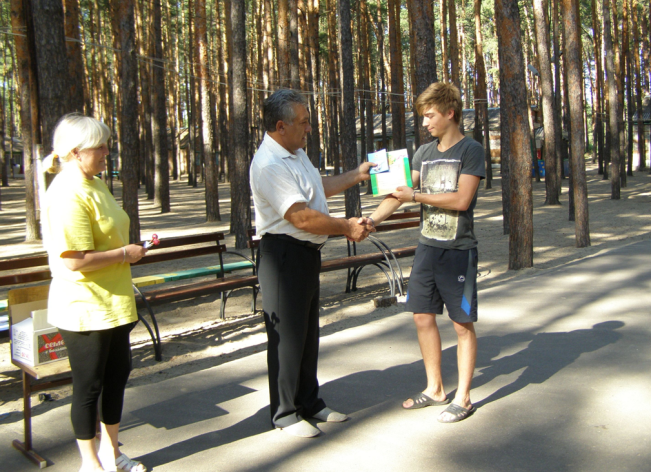 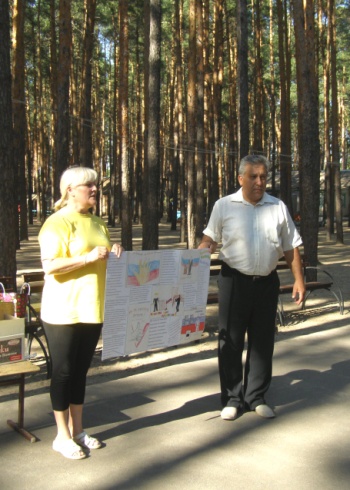 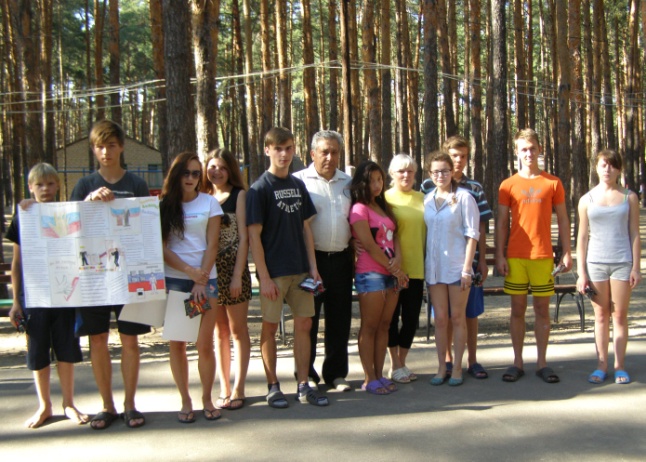 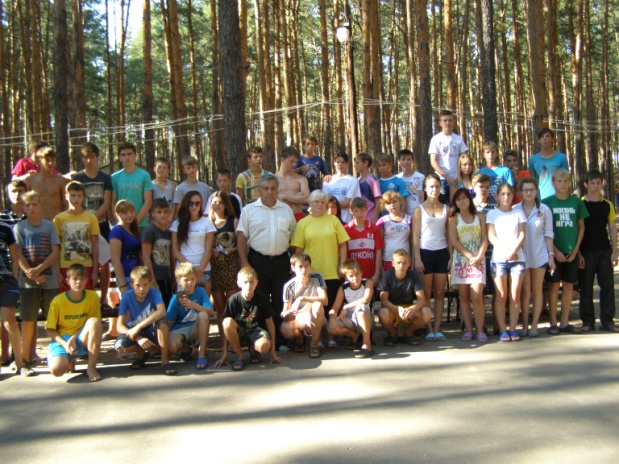 